YZ45 - SWITCH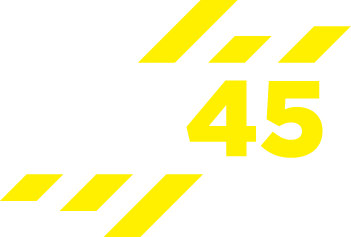  AMRAP = 39 MINCARDIO – STATION X 4(45sec on / 25 sec to change exercise – COMPLETE 4 ROUNDS BEFORE CHANGING)Warm up – 3-5 minsWarm up – 3-5 minsCardio25 sec rest period25 sec rest periodStation Upper BodyCardio25 sec rest period25 sec rest periodStation Lower BodyCardio25 sec rest period25 sec rest periodStation Ab & CoreCardio25 sec rest period25 sec rest periodStation Compound1 min recovery after each complete circuit 1 min recovery after each complete circuit Cool down & Stretch 3-5 minsCool down & Stretch 3-5 mins